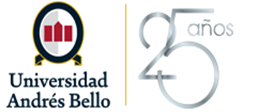 Vicerrectoría de Investigación y DoctoradoDirección Académica de DoctoradosFormulario postulación a la Beca de Arancel 2021Fecha     /          /2020										Firma Solicitante Nombre	RUT Programa de Doctorado Año y semestre de ingreso al Programa Año                    /Semestre Porcentaje que solicita de Beca Arancel (Valor Arancel 2021: $4.021.540)¿Posee otro sistema de financiamiento o beca?    Si   ______   No ______¿Posee otro sistema de financiamiento o beca?    Si   ______   No ______En caso de poseer algún otro sistema de financiamiento indique: 1) Fuente que lo otorga: 2) Monto ($):   3) Fecha de término:En caso de poseer algún otro sistema de financiamiento indique: 1) Fuente que lo otorga: 2) Monto ($):   3) Fecha de término:¿Rindió su examen de calificación?      Si  ______   No ______¿Rindió su examen de calificación?      Si  ______   No ______¿Tiene contrato de instructor ayudante? Si  ______   No ______¿Tiene contrato de instructor ayudante? Si  ______   No ______